   Obec Urbanice       Vás zve Na   Taneční zábavu V pátek 29.4.2022 od 20:00 hod             Vstupné 120,-Kč        K tanci a poslech hraje skupina Technics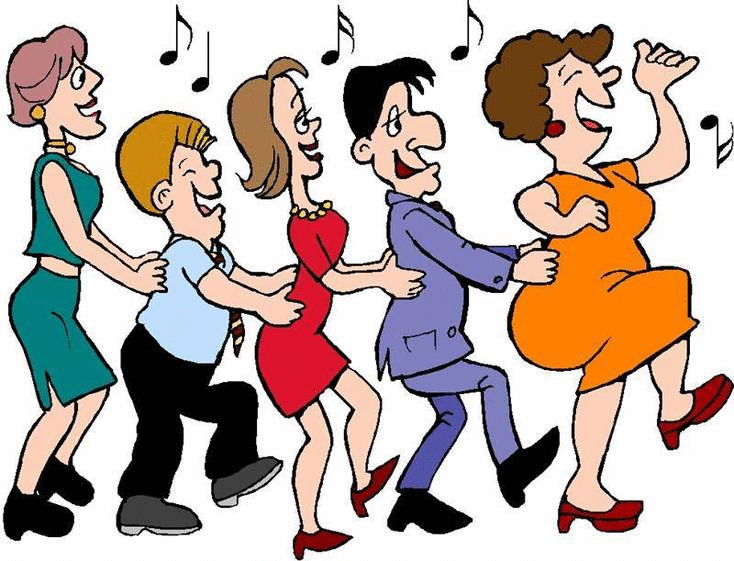 